UTORAK,27.4.2021. MATEMATIKA-LK-ODUZMI.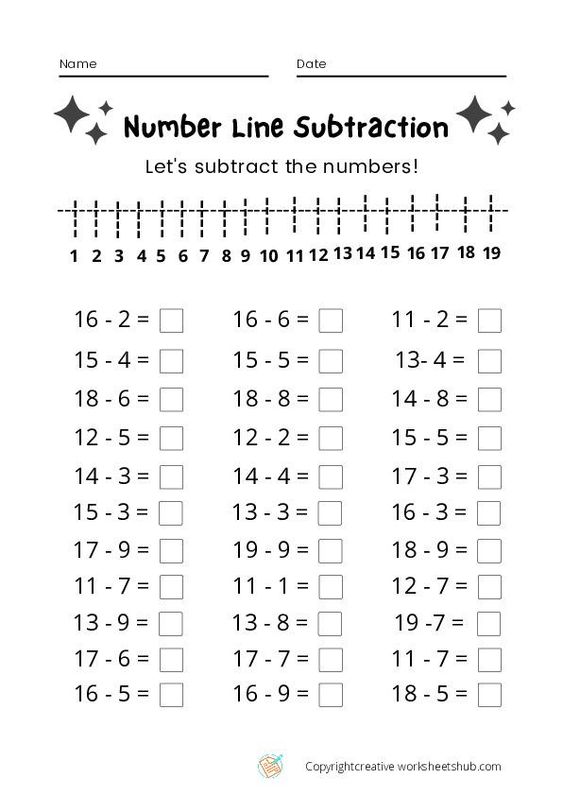 